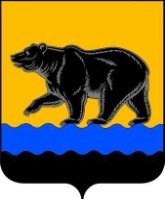 ДУМА  ГОРОДА  НЕФТЕЮГАНСКАПроектР Е Ш Е Н И ЕО внесении изменений в Положение о департаменте градостроительства и земельных отношений администрации города НефтеюганскаПринято Думой города «__» ______ 2023 годаВ соответствии с Федеральным законом от 06.10.2003 № 131-ФЗ «Об общих принципах организации местного самоуправления в Российской Федерации», руководствуясь Уставом города Нефтеюганска, заслушав решение комиссии по городскому хозяйству, Дума города решила:1. Внести в Положение о департаменте градостроительства и земельных отношений администрации города Нефтеюганска, утверждённое решением Думы города Нефтеюганска от 29.03.2017 №130-VI (в редакции от 29.03.2023 №315-VII), изменения, дополнив пункт 2.1 подпунктами 2.1.64-2.1.66 следующего содержания:«2.1.64.Выдаёт разрешения на установку некапитальных нестационарных сооружений, произведений монументально-декоративного искусства;2.1.65.Выдаёт разрешения на установку и эксплуатацию рекламных конструкций на территории города, аннулирует такие разрешения, выдаёт предписания о демонтаже самовольно установленных рекламных конструкций на территории города, осуществляемых в соответствии с Федеральным законом «О рекламе»;2.1.66.Осуществляет организацию и проведение конкурса или аукциона на заключение договора на установку и эксплуатацию рекламной конструкции на земельном участке, здании или ином недвижимом имуществе, находящемся в муниципальной собственности».2. Опубликовать решение в газете «Здравствуйте, нефтеюганцы!» и разместить на официальном сайте органов местного самоуправления города Нефтеюганска.3. Решение вступает в силу после его подписания.Председатель Думы города                                                      М.М.Миннигулов______ 2023 года	_______ - VII